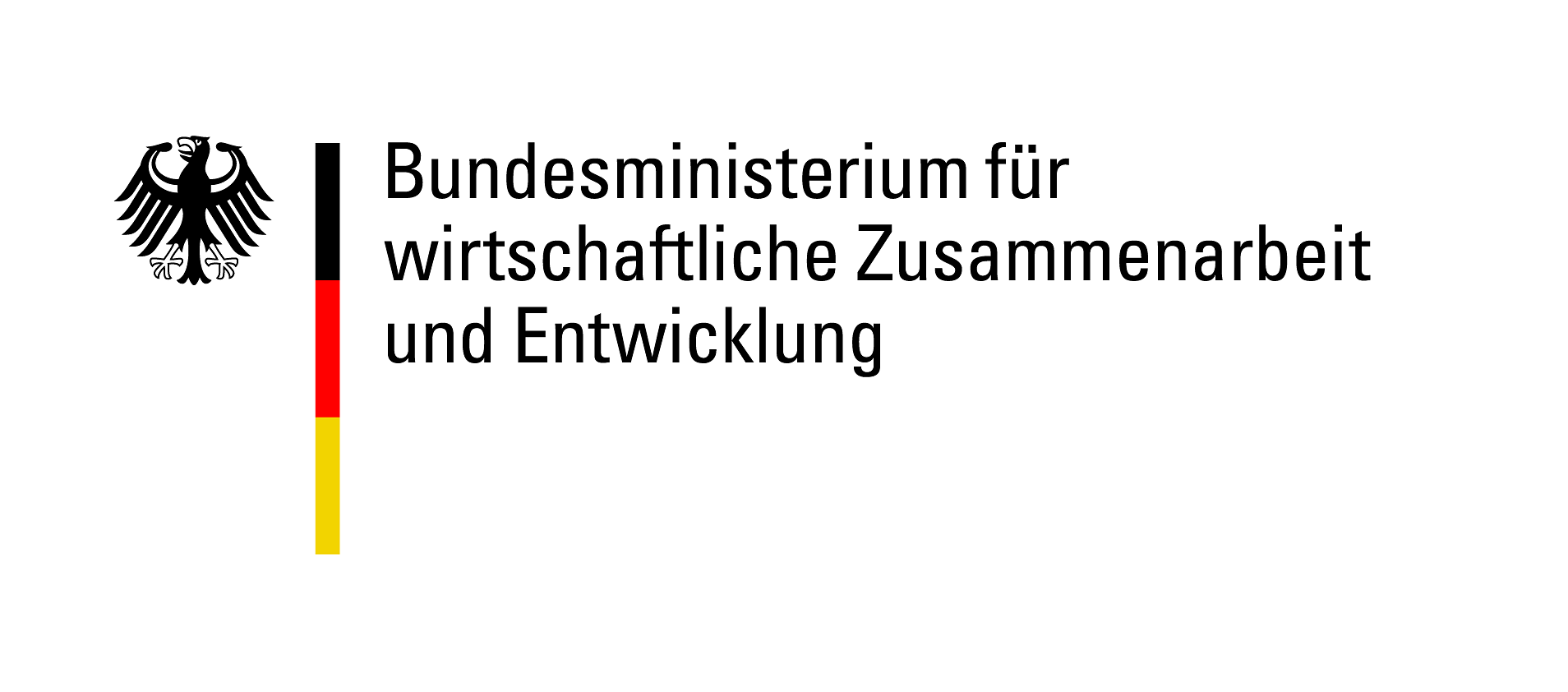 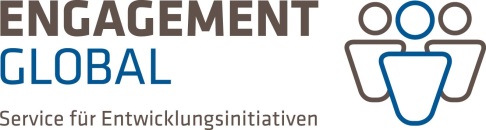 ENGAGEMENT GLOBAL gGmbHAbt. Förderung FreiwilligenaustauschFriedrich-Ebert-Allee 4053113 BonnPROJEKTANTRAG BEGLEITPROJEKTauf Gewährung eines Zuschusses aus Mitteln des Bundesministeriums für wirtschaftliche Zusammenarbeit und Entwicklung (BMZ) bei ENGAGEMENT GLOBAL gGmbHim Rahmen der Förderlinie weltwärts-Außerschulische Begegnungsprojekte im Kontext der Agenda 2030Angaben zur Antragspartnerschaft2. Angaben zu Dauer und Ausgestaltung der Partnerschaft3. Basisinformationen zum Begleitprojekt4. Geplante Gruppenzusammensetzung der teilnehmenden Fachkräfte5. Ziele und Zielerreichung für das gesamte Begleitprojekt6. Ziele, Methoden und Ablauf der Projektphasen6.1 Definieren Sie für jede Projektphase (Vorbereitung, Hauptaktivitäten bzw. Begegnung, Nachbereitung) konkrete, messbare Ziele sowie die methodische Umsetzung, die zur Zielerreichung führt. Beachten Sie hierbei die Förderprinzipien (Partnerschaftlichkeit, Partizipation, Ausgewogenheit, Evaluation, Diversität, Nachhaltigkeit). 6.2 Fügen Sie einen zeitlichen und inhaltlichen Ablauf- bzw. Seminarplan für alle Projektphasen bei.7. Nachbereitung Gesamtprojekt / Ausblick8. ErklärungenWir erklären unser Einverständnis, dass dieser Antrag - soweit erforderlich - an das BMZ weitergeleitet wird und dass das BMZ dem Haushaltsausschuss des Deutschen Bundestags im Einzelfall den Namen der antragstellenden Organisation sowie Höhe und Zweck der Zuwendung in vertraulicher Weise bekannt gibt, sofern der Haushaltsausschuss dies beantragt. Hiermit versichern wir, dass für das beantragte Projekt keine weiteren als die oben genannten Mittel beantragt bzw. bereits bewilligt sind.Bilder und Dokumentationen, die im Zusammenhang mit dem Projekt entstehen, werden wir ENGAGEMENT GLOBAL zur Verfügung stellen und räumen ihr ein räumlich, inhaltlich und zeitlich unbeschränktes einfaches Nutzungsrecht ein. Wir sind damit einverstanden, ENGAGEMENT GLOBAL mit Bildern und Dokumentationen, die im Zusammenhang mit dem Projekt entstehen, zu unterstützen. Wir sind damit einverstanden, dass die Angaben zu unserer Organisation auf der Internetseite der ENGAGEMENT GLOBAL und des jeweiligen Förderprogramms veröffentlicht werden. Wir verpflichten uns, dem BMZ oder den als Revisionsberechtigte eingesetzten Personen freien Zugang zu Unterlagen (Buchhaltung, Projektberichten etc.) zum Zwecke der Bewertung/Prüfung zu gewähren und - sofern erwünscht – Projektbesuche zu ermöglichen.Durch das Vorhaben entstehen keine Folgeausgaben, die nicht durch eigene Mittel gedeckt werden können.Hiermit bestätigen wir, dass das geplante Projekt ohne Fördermittel von ENGAGEMENT GLOBAL/BMZ nicht durchgeführt werden kann.Bitte Zutreffendes ankreuzen	Wir sind zum Vorsteuerabzug berechtigt.	Wir sind zum Vorsteuerabzug bedingt berechtigt.	Wir sind zum Vorsteuerabzug nicht berechtigt.Wir versichern, dass mit dem Projekt, für welches die Zuwendung beantragt wird, noch nicht begonnen wurde.Die Antragspartner erklären sich damit einverstanden, dass die angegebenen Daten der antragsstellenden Organisationen (ohne Privatadressen) zur Unterstützung der Vernetzung und Zustellung von Informationen zur Fortbildung und Partnersuche weitergegeben werden können.Ich stimme zu						Ich stimme nicht zu9. Anlage 1 Verbindlicher Kosten- FinanzierungsplanBitte die Excel-Datei ausfüllen und den unterschriebenen Papierausdruck einsenden.10. Anlage 2 Weitere Kooperationspartner (falls vorhanden)Bitte nutzen Sie hierfür die Vorlage „Kooperationspartner“.OrganisationProjektpartner in DeutschlandProjektpartner in DeutschlandProjektpartner in DeutschlandProjektpartner im Partnerland1.Trägernummer von Engagement Global (falls vorhanden)2.Name der antragstellenden Organisation3.Straße, Hausnummer 4. Land, PLZ, Ort       ,      ,5. Telefon+     +     +     +     6. E-Mail7. Websitewww.     www.     www.     www.     8. Kontoinhaber_in 9. BankverbindungIBAN      , BIC      IBAN      , BIC      IBAN      , BIC      Ansprechperson/-en für das Projekt10.Titel, Nachname     ,           ,           ,           ,      11. Vorname12. Funktion13. Telefon+     +     +     +     14. E-Mail15. Instant Messenger16. Fax+     +     +     +     1. Seit wann besteht der Kontakt zwischen den Projektpartnern?(Bitte fügen Sie ggf. hier eine offizielle Partnerschaftsvereinbarung bei) für dieses Projekt neu geknüpft seit:  2. Bei bereits bestehenden Partnerschaften: Welche Maßnahmen wurden in den letzten zwei Jahren gemeinsam umgesetzt?1. Titel      , von  bis , Land      , TN-Zahl      , kurze Beschreibung       2. Titel      , von  bis , Land      , TN-Zahl      , kurze Beschreibung      3. Titel      , von  bis , Land      , TN-Zahl      , kurze Beschreibung      1. Titel des Gesamtprojektes2. Gesamtlaufzeitvon  bis 3. Art, Dauer und Ort der gemeinsamen AktivitätenArt      , Von____ bis____, Ort      Art      , Von____ bis____, Ort      Ggf. weitere Termine 4. Kurzbeschreibung des geplanten Begleitprojektes (max. 500 Zeichen)5. Mit welchen Maßnahmen wollen Sie die erfolgreiche Kommunikation zwischen den Teilnehmer_innen der beteiligten Länder sicherstellen?6. Wie gestaltet sich die inhaltliche und organisatorische Zusammenarbeit mit dem Projektpartner?7. Wie wird Diversität in der Gruppe sichergestellt und wie wird im Programm auf unterschiedliche Bedarfe der TN eingegangen?AnzahlOrganisationenOrt Falls bekannt Funktion bzw. AufgabeEhrenamtliche TN aus DeutschlandHauptamtliche TN aus Deutschland Ehrenamtliche TN PartnerlandHauptamtliche TN PartnerlandGesamtanzahl 1. Wählen Sie das übergeordnete Ziel für das Begleitprojekt aus.2. Beschreiben Sie, auf welche Weise dieses Ziel zu Quantitäts- oder Qualitätssteigerung von Jugendaustauschprojekten beiträgt 3. An welchem Nachhaltigkeitsziel orientieren sich die aus dem Begleitprojekt resultierenden Jugendaustauschprojekte?4. Anhand welcher Maßstäbe überprüfen Sie die Zielerreichung des Gesamtprojekts?1. Wie wird die Erreichung der Ziele ausgewertet bzw. dokumentiert?2. Wie werden die TN zu weitergehendem Engagement motiviert und vernetzt? 3. Wie wird die Nachhaltigkeit des Projektes gesichert? 4. Beschreiben Sie Projekte, die sich unmittelbar aus dem Begleitprojekt ergeben.Ort, Datum, rechtsverbindliche Unterschrift der zeichnungsberechtigten Person oder nach den gesetzlichen Bestimmungen/Statuten der antragstellenden Organisation zur Vertretung berechtigten PersonOrt, Datum, Unterschriftder zeichnungsberechtigten Person beim Projektpartner